THE FOLLOWING HFO FIRED POWER PLANT IS AVAILABLE FOR SALE WITH IMMEDIATE DELIVERY:1 NO. - 37 MW HFO Fired Power Plant Comprising Of 3 Nos. 12.35 MW Each, MAN B&W HFO Generator Sets Having The Following Technical Specifications :TECHNICAL  DETAILS TECHNICAL DATA & SCOPE : PHOTOS :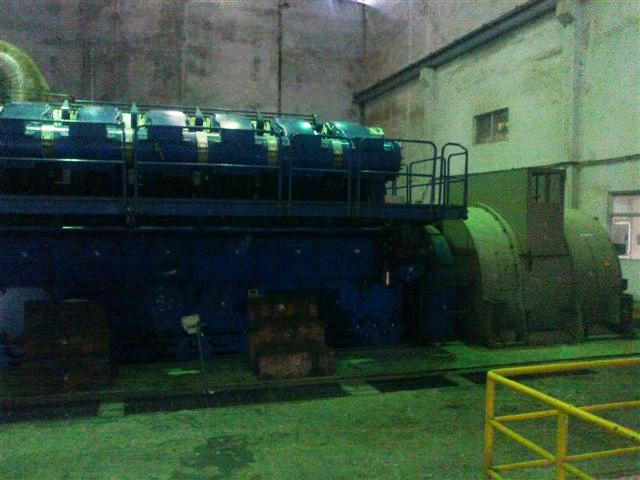 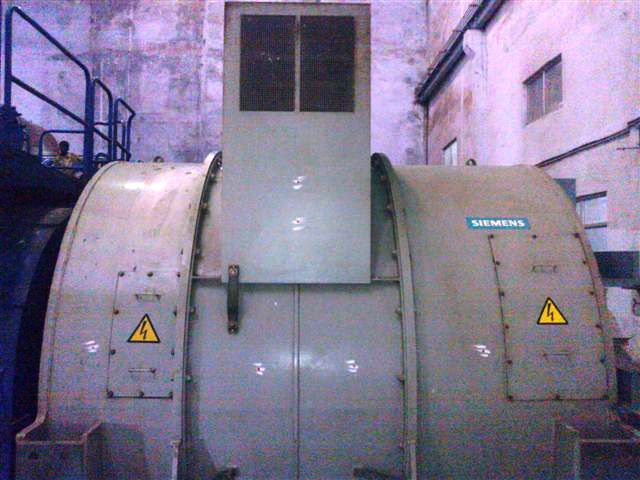 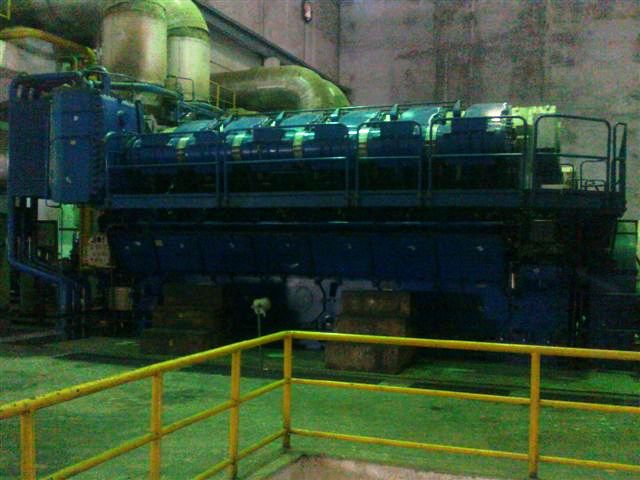 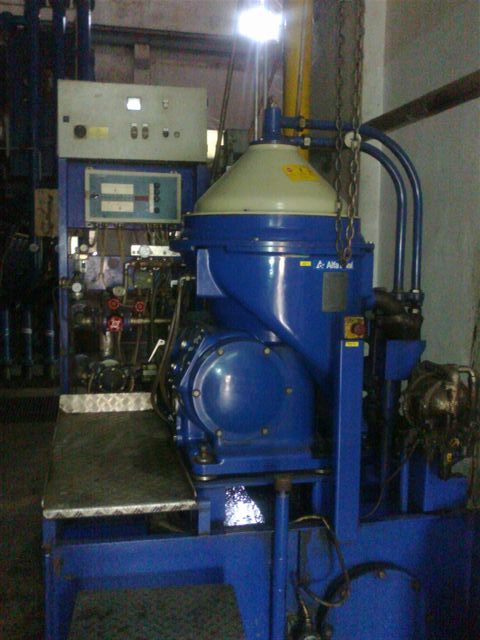 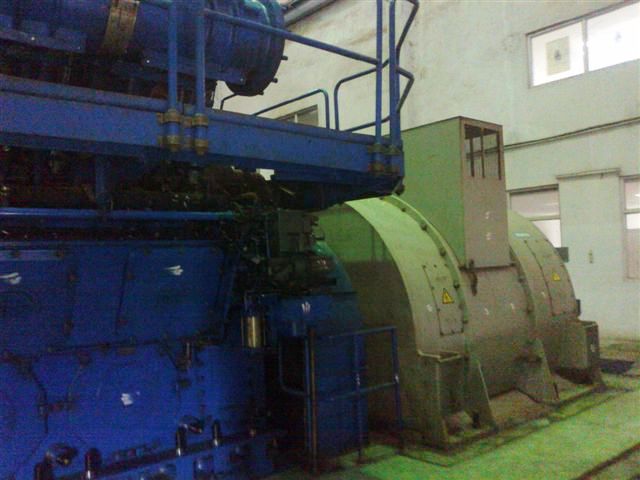 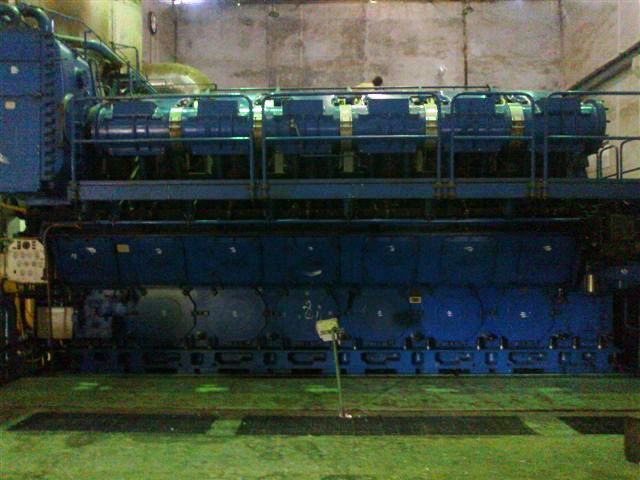 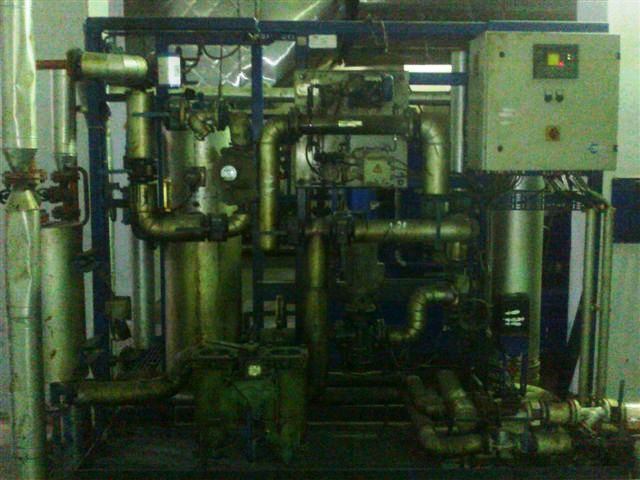 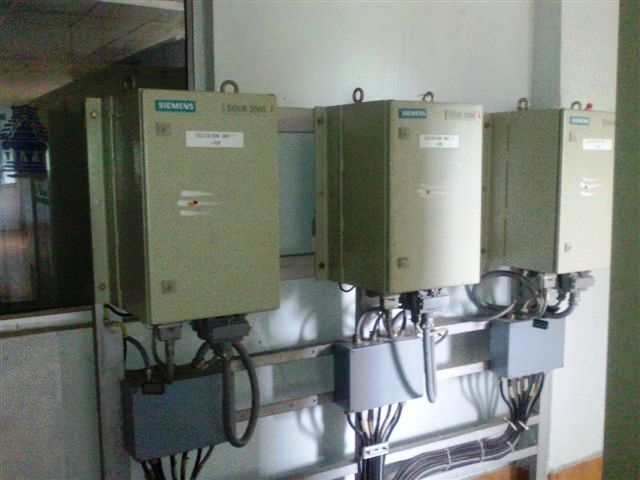 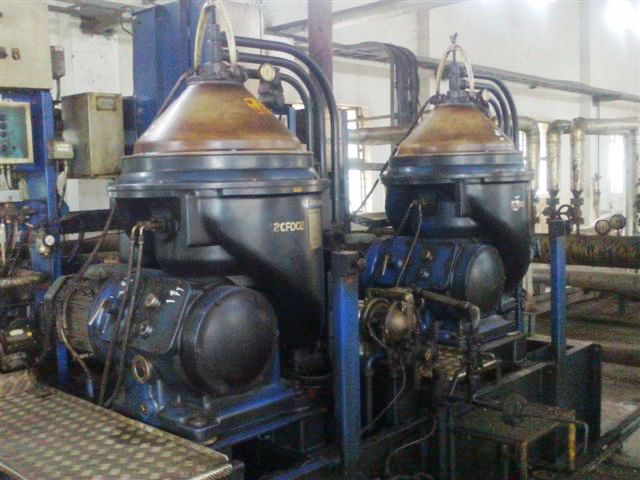 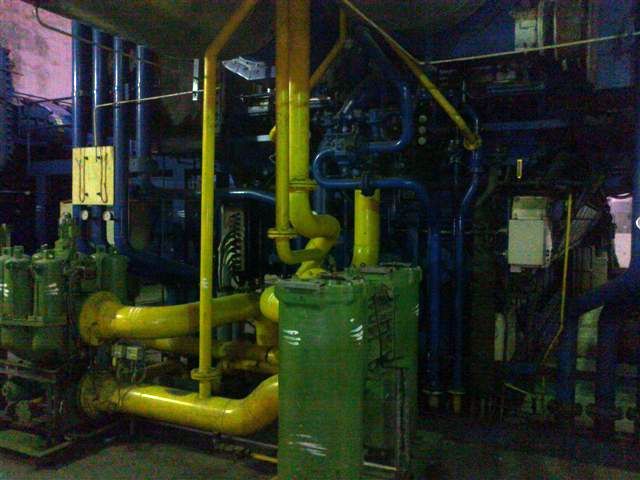 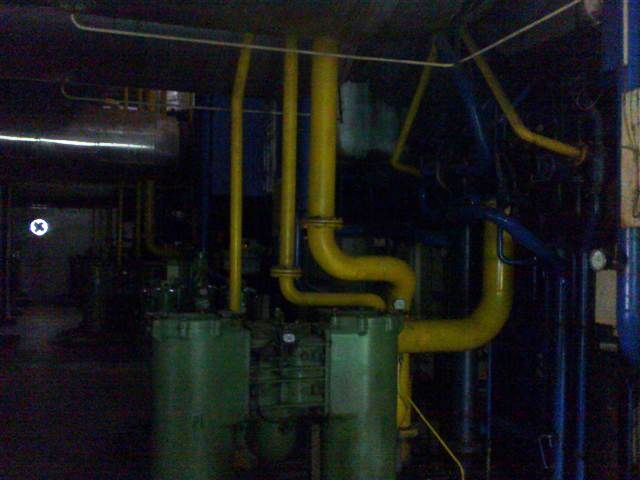 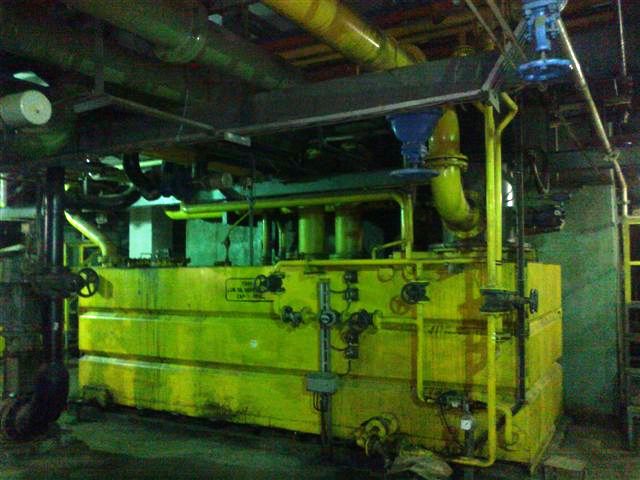 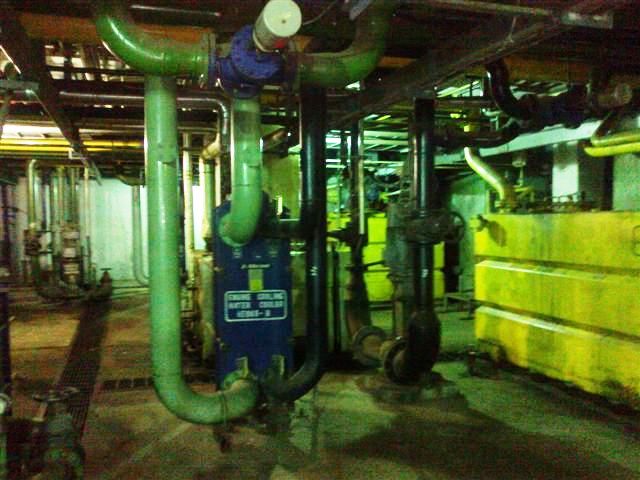 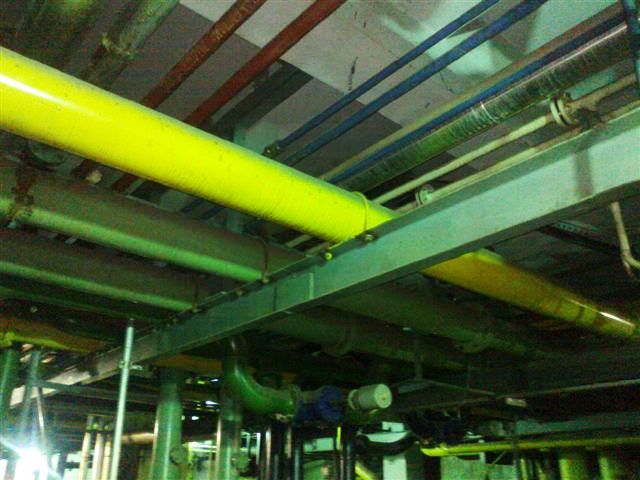 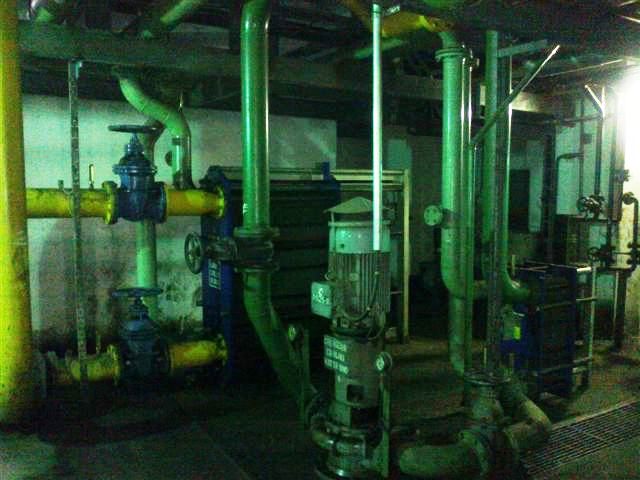 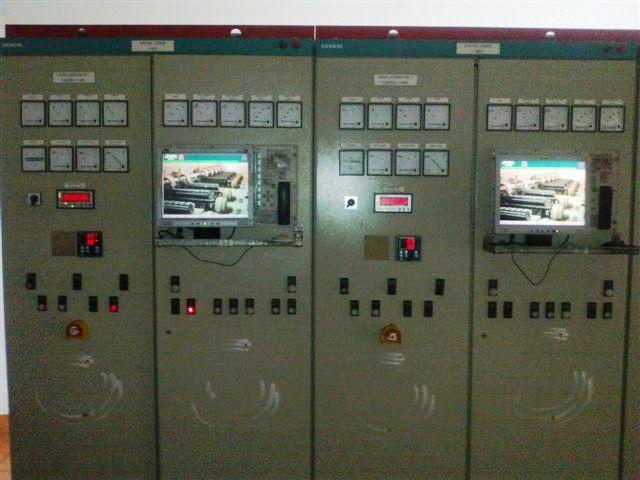 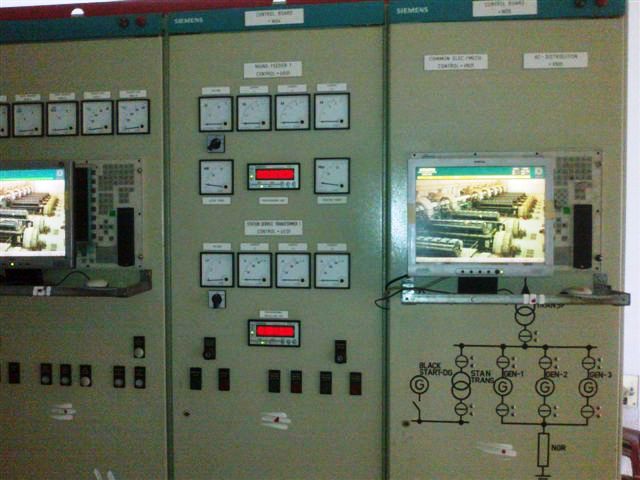 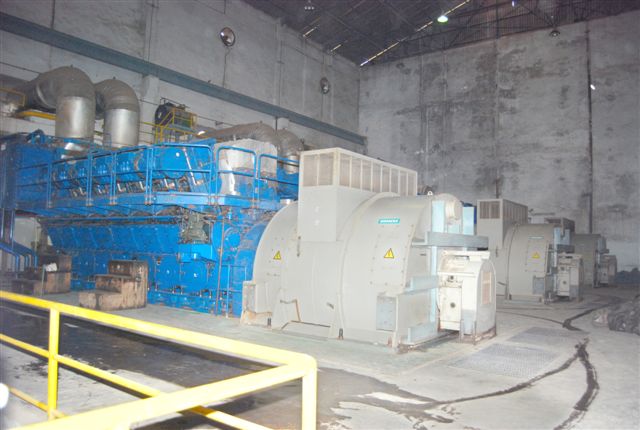 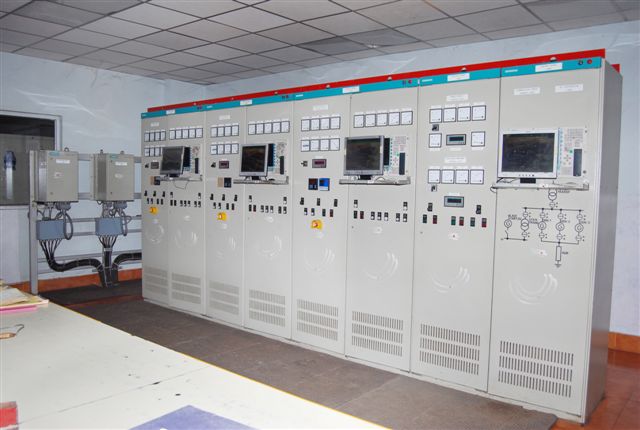 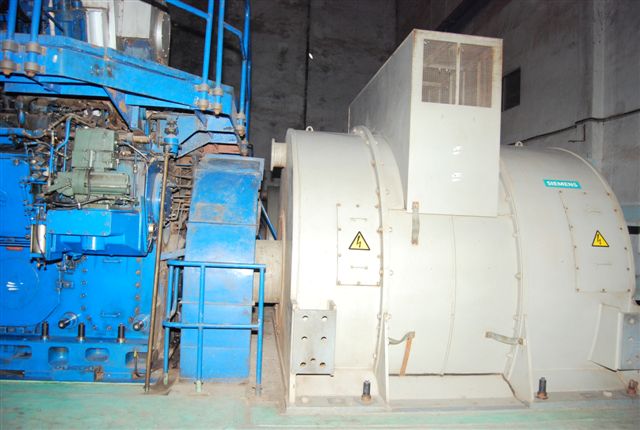 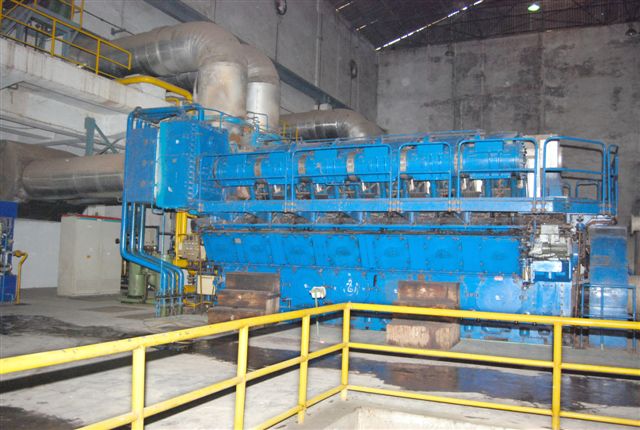 SR. NO.SPECIFICATIONSENGINE 1ENGINE 1ENGINE 2ENGINE 2ENGINE 3ENGINE DETAILS:ENGINE DETAILS:ENGINE DETAILS:ENGINE DETAILS:ENGINE DETAILS:ENGINE DETAILS:ENGINE DETAILS:1MAKEMAN B&W DIESEL AUGSBERG, GERMANY.MAN B&W DIESEL AUGSBERG, GERMANY.MAN B&W DIESEL AUGSBERG, GERMANY.MAN B&W DIESEL AUGSBERG, GERMANY.MAN B&W DIESEL AUGSBERG, GERMANY.2CAPACITY12350 kW12350 kW12350 kW12350 kW12350 kW3YEAR OF MAKE199919991999199919994SPEED500 RPM500 RPM500 RPM500 RPM500 RPM5TYPE12V48/6012V48/6012V48/6012V48/6012V48/606No. OF CYLINDER12121212127CYLINDER BORE DIA480 MM480 MM480 MM480 MM480 MM8CYLINDER STROKE LENGTH60606060609OPERATING FUELHFOHFOHFOHFOHFO10HFO CONSUMPTION225 GRAMS/ kWH225 GRAMS/ kWH225 GRAMS/ kWH225 GRAMS/ kWH225 GRAMS/ kWH11LUBE OIL CONSUMPION0.7 Grams/kWH0.7 Grams/kWH0.7 Grams/kWH0.7 Grams/kWH0.7 Grams/kWHALTERNATOR DETAILS:ALTERNATOR DETAILS:ALTERNATOR DETAILS:ALTERNATOR DETAILS:ALTERNATOR DETAILS:ALTERNATOR DETAILS:ALTERNATOR DETAILS:1MAKESEIMENSSEIMENSSEIMENSSEIMENSSEIMENS2TYPEIDK 5143-3BE06-ZIDK 5143-3BE06-ZIDK 5143-3BE06-ZIDK 5143-3BE06-ZIDK 5143-3BE06-Z3YEAR OF MAKE199819981998199819984CAPACITY15340 KVA15340 KVA15340 KVA15340 KVA15340 KVA5VOLTAGE11000 V11000 V11000 V11000 V11000 V6AMPS805 A805 A805 A805 A805 A7SPEED500 RPM500 RPM500 RPM500 RPM500 RPM8DUTY TYPES1S1S1S1S19P.F.0.80.80.80.80.810INSULATION CLASSFFFFF12ENCLOSUREIP 21IP 21IP 21IP 21IP 2113COOLINGIC 01IC 01IC 01IC 01IC 0114EXCITATION – V73V73V73V73V73V15EXCITATION – A8.5A8.5A8.5A8.5A8.5AOPERATING HISTORY:OPERATING HISTORY:OPERATING HISTORY:OPERATING HISTORY:OPERATING HISTORY:OPERATING HISTORY:OPERATING HISTORY:1ENGINE RUNNING HRS.35432359143591435222352222HOURS AT WHICH LAST OVERHAUL IS DONE 27150271502715027150271503NO. OF HRS RUN AFTER LAST OVERHAUL82828764876480728072SLENGINES AND PUMPS DETAILSENGINES AND PUMPS DETAILSMOTORS  DETAILSSUPPLIER BYQUANTITY1ENGINESENGINESALTERNATORSMake; MAN B&W DIESEL AUGSBURG, GERMANY.Type.12V48/60Power.12350KwPme.22.7Rpm.500      Year.1999Make; MAN B&W DIESEL AUGSBURG, GERMANY.Type.12V48/60Power.12350KwPme.22.7Rpm.500      Year.1999MAKE.SIEMENSType.1DK 5143-3BE 06-Z-19983NGEN,No.D98 603 015 03Volts.11000,    Amps.805KVA.15340,  Duty Type.S1Power factor.0.8Rpm.500Exict Self.73Volts, Amps.8.5Th. CL.FGermany3Nos2LUBE OIL PUMPLUBE OIL PUMPMOTORMake; LEISTRITZFlow.315 m3/hrMax.perssure.10 barType.LSNT-125/184 IF0GA-0Make; LEISTRITZFlow.315 m3/hrMax.perssure.10 barType.LSNT-125/184 IF0GA-0Make; DUTCHI R C.EM.no.141481001Type.DMI 515 S43Ph, 415Volts, 50HzAmps.184,  Rpm.1485,  110KwGermany3Nos3CYLINDER COOLING WATER  PUMPCYLINDER COOLING WATER  PUMPMOTORMake; Iron pumpFlow.150m3/hr   Type. QV 10/300Head.44MWCMake; Iron pumpFlow.150m3/hr   Type. QV 10/300Head.44MWCMake: CEM.No.4852903Type.16BA-0223-4AA61-Z 225MA. Synchronic   motor,  3Ph, 415v, 50Hz,    78.5Amps, 1475rpm45/60,Kw/HpGermany3Nos4CHARGE AIR COOLING WATER PUMPCHARGE AIR COOLING WATER PUMPMOTORMAKE.IRON PUMPTYPE.CNLB 150-150/315,PUMP NO.CNL 2948/1,Capacity:170M3/hrHead:.26 MtsRpm.1470        KW: 17MAKE.IRON PUMPTYPE.CNLB 150-150/315,PUMP NO.CNL 2948/1,Capacity:170M3/hrHead:.26 MtsRpm.1470        KW: 17Make; C.EM.No.9205196,Type.VG1 801 L04A. Synchronic  motor,  3Ph, 415v50Hz.   39Amps,   1460rpm22KwGermany3Nos5NOZZLE COOLING WATER MODULENOZZLE COOLING WATER MODULEMOTORMAKE.GRUNDFOS.TYPE.CH 8-50A –CVBEMODEL.B4N 508025 P 29908U 3X220-240/380/415V KW: 1.7,Capacity.8 M3/HRHead.32MMAKE.GRUNDFOS.TYPE.CH 8-50A –CVBEMODEL.B4N 508025 P 29908U 3X220-240/380/415V KW: 1.7,Capacity.8 M3/HRHead.32MType.CH-8-50A-A-CVBEModel.B4N 508025 P 29908V. 3x220-240/380-415vI1/1;5.8/3.4A,  50HzGermany3Nos6LUBE OIL COOLERSLUBE OIL COOLERSMOTORMake; ALFA LAVELType.M15-MFM8Manufacture No.30102-38617Year.1999,  Volume.602.5 LtsTest Pressure.15 barMax Working pressure.10 barMax working Temp. 100/cArea –A .1077 mmNo of Plats.242Gasket/plate Specification-316/0.5/NIT/CLIP-ONMake; ALFA LAVELType.M15-MFM8Manufacture No.30102-38617Year.1999,  Volume.602.5 LtsTest Pressure.15 barMax Working pressure.10 barMax working Temp. 100/cArea –A .1077 mmNo of Plats.242Gasket/plate Specification-316/0.5/NIT/CLIP-ONMotor not usedGermany3Nos7HT WATER COOLERHT WATER COOLER                MOTOR  Make; ALFA LAVELType.M15-MFM8Manufacture No.30102-38620Year.1999,  Volume.142.5 LtsTest Pressure.7.5 barMax Working pressure.5.0 barMax working Temp. 100/cArea –A .258 mmNo of Plats.58Gasket/plate Specification-316/0.5/NIT/CLIP-ONMake; ALFA LAVELType.M15-MFM8Manufacture No.30102-38620Year.1999,  Volume.142.5 LtsTest Pressure.7.5 barMax Working pressure.5.0 barMax working Temp. 100/cArea –A .258 mmNo of Plats.58Gasket/plate Specification-316/0.5/NIT/CLIP-ONMotor not usedGermany3Nos8LT WATER COOLERLT WATER COOLER                   MOTORMake; ALFA LAVELType.M10-BFMManufacture No.3Year.1999,  Volume.74.6 LtsTest Pressure.7.5 barMax Working pressure.5.0 barMax working Temp. 100/cArea –A .348 mmNo of Plats.114Gasket/plate Specification-316/0.5/NIT/CLIP-ONMake; ALFA LAVELType.M10-BFMManufacture No.3Year.1999,  Volume.74.6 LtsTest Pressure.7.5 barMax Working pressure.5.0 barMax working Temp. 100/cArea –A .348 mmNo of Plats.114Gasket/plate Specification-316/0.5/NIT/CLIP-ON  Motor not used      Germany3Nos9FO BOOSTER MODUL PUMP &VISCOSITY PUMPFO BOOSTER MODUL PUMP &VISCOSITY PUMPMOTORMake: LEISTRZMachine No.8770002Type.L3NG-45/17 A POU1-Z   /Make. SCHERZINGERType.EVM-2 FAB No.994373NUTZWHAL/LTR-1Max. Pres. 16 barMax Temp. 200/cMake: LEISTRZMachine No.8770002Type.L3NG-45/17 A POU1-Z   /Make. SCHERZINGERType.EVM-2 FAB No.994373NUTZWHAL/LTR-1Max. Pres. 16 barMax Temp. 200/c1.Make:ROTOR-C,EM.No.9052173A. Synchronic motor.4AP 901-4.Type.M310 TROP.C 411.3Ph,   240/415v. 50Hz,1420rpm, 6.3/3.6A, 1.5Kw2. Make: EG 7150-1 AY-RL.M. No. 06/98-53834053,230v, 50/60Hz, 0.45A, 34Watts, 1300/1400rpmGermany3Nos10STARTING AIR COMPRESSORSTARTING AIR COMPRESSORMOTORMAKE :INGERSOLL RANDSIZE.5.5 &3&1-5/8X4MODEL NO.15T2MAKE :INGERSOLL RANDSIZE.5.5 &3&1-5/8X4MODEL NO.15T2Make: SIEMENSM.No.N8/405705, Frame.160m3Ph,  50Hz ,415v, 21Amps1445rpm, 11KwDelta. connection.India3Nos11LUBE OIL SEPARATORLUBE OIL SEPARATORMOTORMake: ALFA LAVELType.LOPX709SED34,Product.no.881243-02.03Make: ALFA LAVELType.LOPX709SED34,Product.no.881243-02.03Make :ABB, M.No.9930523Ph,  50Hz,  415v,  21.5Amps,1140rpm, 11 KWGermany3Nos12LUBE OIL FEED PUMPLUBE OIL FEED PUMPMOTORTYPE.ACP038 N1 NVBPSr.NO.415083,479095,479023ALFA LAVAL-1762164-01IMO ABTYPE.ACP038 N1 NVBPSr.NO.415083,479095,479023ALFA LAVAL-1762164-01IMO ABMake: CE, M.NO: 7024732Type.14A24A0901,  3Ph,50Hz,  415v,  3.2 Amps,1110rpm, 1.3 KWGermany3Nos13TURNING GEAR MOTORTURNING GEAR MOTORMOTORMAKE.ABGA112 MB-04MSR.NO.2159784 RPM.1430MAKE.ABGA112 MB-04MSR.NO.2159784 RPM.1430Make: LOHERType.ABGA-112MB-04M,  50Hz,  415v,  8.6 Amps,1430rpm, 4.0 KW  3Ph,Germany3Nos14ALTERNATOR BEARING OIL PUMPALTERNATOR BEARING OIL PUMPMOTORMAKE.LINM-PUMPENTYPE.FLM310 15.99Q.7.4I/M IN RPM.1450MAKE.LINM-PUMPENTYPE.FLM310 15.99Q.7.4I/M IN RPM.1450Make: SIEMENSType.EN60034 1LA 7073-4AA10 32142 6001,  3Ph,50Hz, 230/ 415v,1.78/1.03 Amps, 1400rpm,0.37KwGermany3Nos15CYLINDER LUBRICATION PUMPCYLINDER LUBRICATION PUMPMOTORMake: CE-VEM MOTORS GMBH,M.NO: 159167872H,IMV18090Type. K2IR71C8-4RWE/3315F,I,3Ph,415V,50Hz,0.090mps,1420rpm, 0.15KWGermany6Nos16VALVE SEAT LUBRICATION PUMPVALVE SEAT LUBRICATION PUMPMOTOR16VALVE SEAT LUBRICATION PUMPVALVE SEAT LUBRICATION PUMPMOTORMake: CE , TYPE&M.NO :DOMA63S*4-SI83-1,DT01/993Ph,380/415V,50Hz,0.69Amps,1500rpm, 0.18KWGermany6Nos1711KV GEN- CIRCUIT BREAKER11KV GEN- CIRCUIT BREAKER   MOTORMAKE: Siemens ,DESIGN CODE: 1GTYPE:3AH 116-2, MOY:1999NO.S :3AH/00006676, IR:1250A,UR:12KV 50/60 HZ, TK:35       ISE:40.0KA M:125KG UP : 28.0KVRated operated security 0-3min-co-3min-coMAKE: Siemens ,DESIGN CODE: 1GTYPE:3AH 116-2, MOY:1999NO.S :3AH/00006676, IR:1250A,UR:12KV 50/60 HZ, TK:35       ISE:40.0KA M:125KG UP : 28.0KVRated operated security 0-3min-co-3min-coMotor not usedGermany3Nos18VENTILATION FANVENTILATION FANMOTORMake: ABB,Type.HX180ML B6 Squirrel cage IM ,  3Ph,50Hz,  415v,  29.0Amps,950rpm,  15/20 KW/Hpdelta Connection.IP-55 Insulation class ’F’ A.T 40°c N89%, DUTY S1INDIA6Nos1919SIEMENS AUXILLARY PENNELMotor not usedGermany3Nos2020SIEMENS PLC OPERATING PENNELMotor not usedGermany3Nos2121SIDUR 2000 EXICTATION UNITMotor not usedGermany3Nos2222OIL BATH ROTARY FILTERMOTORGermanyMake:  Locker filtrationType. Auto flow.Model .no.9-50 em,Sump capacity.165 lts& 205 ltsMake. PARVALUXVolts.240,Amps.0.76Hz.50,Watt.100Rpm.400England3Nos2323OIL MIX DETECTORMotor not usedGermany3Nos2424SFLASH OIL MODULEMotor not usedGermany3Nos252515kL LUBE OIL SERVICE TANKGermany3Nos2626HT WATER EXPANTION TANKGermany3Nos2727LT WATER EXPANTION TANKGermany3Nos2828HFO LEAK OIL TANK PUMPMOTOR  1No2929LUBE LEAK OIL TANK PUMPMOTOR1No3030LUBE OIL SLUDGE TANKCAPACITY 5KL1No3131CONDENSATE WATER TANKCAPACITY 2KL1No3232PRE-WATER HEATER TANK1No3333AIR BOTTELCAPACITY  30 KG/CM23No3434PRE-WATER HEATER PUMPMOTOR1No3535CONDENSATE WATER TANK2KL1No3636CONDENSATE WATER TANK2KL1No3737WMI EOT Crane 10 ton 01No3838HFO RING MAIN PUMP              MOTORMake: KRALType: KV450-2A1ANRD-22515Capacity: 10m3/hr , Rpm: 1760Make: AEGType: AM160MZA4KW: 22.5 , Amps: 12.9Volta:415 , Hz:50Rpm: 1760Germany2Nos3939DIESEL RING MAIN PUMP              MOTORMake: KRALType: KV450-2A1ANRD-22515Capacity: 10m3/hr , Rpm: 1760Make: AEGType: AM160MZA4KW: 22.5 , Amps: 12.9Volta:415 , Hz:50Rpm: 1760Germany2Nos4040HFO SEPARATOR FEED PUMP             MOTORMake: IMBO SCREW PUMPType: DESIGNATIONACP-038N1 NVBPALFALAVAL-Make: ABB Type: MZAA100LAM. No. 7024779KW: 2.2 , Amps: 4Volta:415 , Hz:50Rpm: 1430India2Nos4141HFO SEPARATOR              MOTORMake: ALFALAVALType:FOPX609 TFD24Rpm: 1500Make: ABB Type: M2AA 160 M-4KW: 11.5 , Amps: 21.5Volta:415 , Hz:50Rpm: 1440India2Nos